Конспект непосредственно образовательной деятельности вподготовительной группе.Образовательная область «Познавательное развитие».ФЭМП на тему: «Птицы в гости прилетели»            Цель: освоение способов ориентировки в пространстве и во времени          Задачи: - знакомить детей с часами, определять время, сравнивать их, совершенствовать умение ориентироваться на ограниченной территории (лист бумаги, учебная доска); Закрепить умение различать пространственные представления: повторение месяц, …; - развитие познавательных интересов  и любознательности детей; развитие способности анализировать, сравнивать,выделять характерные, существенные признаки предметов;- воспитывать желание помогать друг другу; отношение к данному виду деятельности (ориентироваться в пространстве, и во временных отношениях);Образовательная среда:- предметно практическая среда: птицы, конверты, дидактическая игра; календарь; счетные палочки; листы с заданиями; Ход занятия:1. Вводно-мотивационная часть.Ребята, посмотрите, кто к нам прилетел. Птицы, посчитайте сколько их? Посмотрите, что у них в лапках? Хотите узнать, что в этих конвертах? Вы заметили, что 7 конверт самый большой там птички принесли для вас что- то новое, и интересное; Чтобы узнать это нам нужно открыть все конверты и выполнить различные задания, хотите?Основная часть: 1 конверт: Для начала давайте определим дату нашего путешествия. (Дети называют дату: число, месяц, день недели, вспоминают названия дней недель.) 2 конверт: Ребята, перед вами лежат листы, посмотрите, что на них изображено? (ответы детей) У вас на столах есть карандаши вам нужно раскрасить стрелки, показывающие вверх, красным цветом; вниз - синим; налево желтым; направо зеленым. Какие стрелок получилось больше, каких меньше?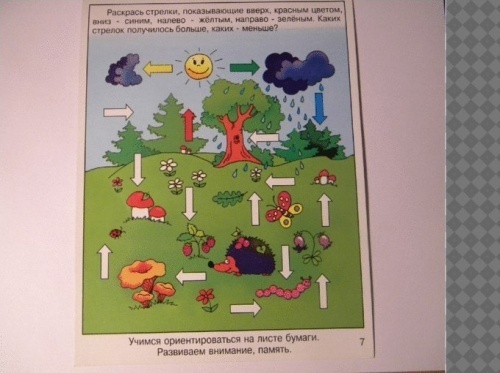 Игровое упражнение (пальчиковая гимнастика) «Хлоп, ладошка» Хлоп, ладошка,Хлоп, другая.Правой правою ладошкуА потом ладошкой левойты хлопки погромче делай.А потом, потом, потомЛевой правую побьем.3  конверт: Перед вами  разные виды часов, назовите их.А) Какие из этих часов показывают одинаковое время - соедините их линиями; Б) Допишите цифры на часах, и нарисуйте стрелки так, чтобы они показывали ровно 3 часа; В) Красный гномик встает каждый день ровно в 7 часов утра, а оранжевый гномик встает каждый день в 7,30 часов утра. Кто из них встает раньше? На сколько?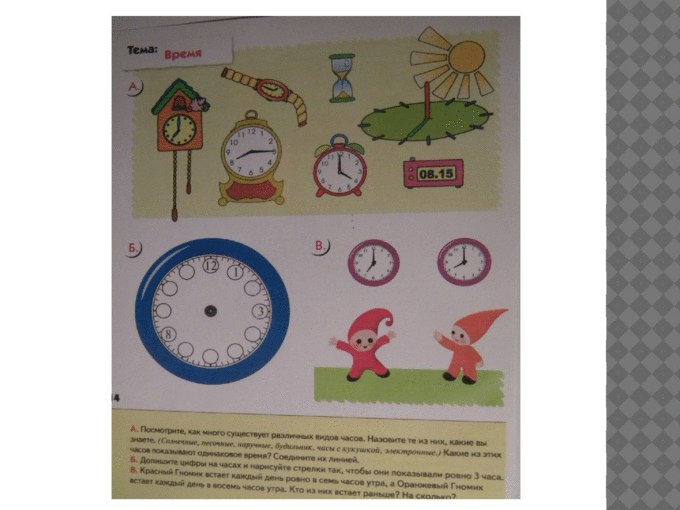 4  конверт: Физкультминутка: 
          Эй, ребята, становитесь. Справа – друг, и слева – друг, Вместе все в веселый круг! Топни правою ногой, Топни левою ногой, Вправо, влево головой. Шаг – вперед, два – назад, Отвернемся, повернемся, Снова за руки возьмемся! Три шага вперед дружок – Станет тесным наш кружок. Покружились, потолкались, Отвернулись, разбежались.5 конверт: Ребята, вы замечательно справляетесь! У вас на столах лежат счетные палочки,  выкладывайте из них- Слева от себя на столе постройте из них домик - Справа от домика растет елочка. - Сверху светит солнышко. - Снизу стоит забор.6 конверт: на доске вывешена картина на ней изображены разные животные, расположенные вокруг березы. Я вам буду задавать вопросы, вы будите подходить к нашей доске, отвечать на него и показывать:Кто (Медвежонок) слева от березы,
Кто (Кабанчик) под деревом,
Кто (Бельчонок) на дереве,
Кто (Зайчонок) перед деревом,
Кто (Олененок)справа от лисенка,
Кто (Волчонок) слева от медвежонка,
Кто (Бобренок) около зайчонка,
Кто (Барсучонок) позади лисенка.
Птицы: ребята, вы очень быстро справились со всеми нашими заданиями, вы нас очень порадовали и мы дарим вам новую дидактическую игру 7 конверт! До свидания, до скорых встреч! Звучит песня, дети под нее возвращаются  из путешествия в группу.Заключительный этап: Чем мы сегодня занимались? Зачем мы это делали? Понравилось ли вам и почему? С кем мы сегодня путешествовали? Какие задания были сложными для вас, какие легкими? Последующую деятельность:новая дидактическая игра